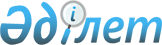 О признании утратившими силу некоторых постановлений акимата Кордайского районаПостановление акимата Кордайского района Жамбылской области от 1 марта 2019 года № 111. Зарегистрировано Департаментом юстиции Жамбылской области 4 марта 2019 года № 4134
      Примечание РЦПИ.

      В тексте документа сохранена пунктуация и орфография оригинала.
      В соответствии со статьей 37 Закона Республики Казахстан от 23 января 2001 года "О местном государственном управлении и самоуправлении в Республике Казахстан" и статьей 27 Закона Республики Казахстан от 6 апреля 2016 года "О правовых актах" акимат Кордайского района ПОСТАНОВЛЯЕТ:
      1. Признать утратившими силу некоторые постановления акимата Кордайского района согласно приложения к данному постановлению.
      2. Контроль за исполнением настоящего постановления возложить на руководителя аппарата акима района Кузербаева Мырзагали Ыстыбаевича.
      3. Настоящее постановление вступает в силу со дня государственной регистрации в органах юстиции и вводится в действие по истечении десяти календарных дней после дня его первого официального опубликования. Перечень некоторых постановлений акимата Кордайского района признанных утратившими силу
      1. Постановление акимата Кордайского района от 31 июля 2012 года № 388 "Об установлении квоты рабочих мест для лиц освобожденных из мест лишения свободы и несовершеннолетних выпусников интернатных организаций" (зарегистрировано в Реестре государственной регистрации нормативных правовых актов за № 6-5-146, опубликовано 5 сентября 2012 года в районной газете "Қордай Шамшырағы - Кордайский Маяк").
      2. Постановление акимата Кордайского района от 31 октября 2014 года № 538 "Об определении порядка расчета ставок арендной платы при передаче в имущественный наем (аренду) коммунального имущества" (зарегистрировано в Реестре государственной регистрации нормативных правовых актов за № 2424, опубликовано 20 декабря 2014 года в районной газете "Қордай Шамшырағы - Кордайский Маяк").
      3. Постановление акимата Кордайского района от 23 июля 2015 года № 295 "Об утверждении Методики ежегодной оценки деятельности административных государственных служащих корпуса "Б" аппарата акима района и районных исполнительных органов, финансируемых из местного бюджета" (зарегистрировано в Реестре государственной регистрации нормативных правовых актов за № 2732, опубликовано 2 сентября 2015 года в районной газете "Қордай Шамшырағы - Кордайский Маяк").
					© 2012. РГП на ПХВ «Институт законодательства и правовой информации Республики Казахстан» Министерства юстиции Республики Казахстан
				
      Аким района 

Б. Байтоле
Приложение к постановлению
акимата Кордайского района
№ от "__" февраля 2019 года